TEHNISKĀ SPECIFIKĀCIJA Nr. TS 1614.022 v1Instrumentu jostas personālā somaAttēlam ir informatīvs raksturs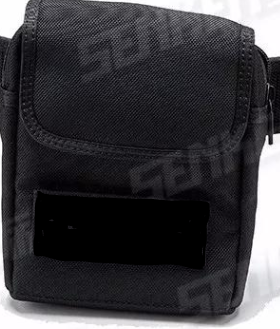 Nr.AprakstsMinimālā tehniskā prasībaPiedāvātās preces konkrētais tehniskais aprakstsAvotsPiezīmesVispārīgā informācijaRažotājs (nosaukums, atrašanās vieta)Norādīt informāciju1614.022 Instrumentu jostas personālā soma Tipa apzīmējums Parauga piegāde laiks tehniskajai izvērtēšanai (pēc pieprasījuma), darba dienasNorādīt vērtībuStandartiAtbilstība rūpnīcas kvalitātes un vadības standartam ISO 9001AtbilstDokumentācijaIesniegts preces attēls, kurš atbilst sekojošām prasībām: ".jpg" vai “.jpeg” formātāizšķiršanas spēja ne mazāka par 2Mpixir iespēja redzēt  visu preci un izlasīt visus uzrakstus, marķējumus uz tāattēls nav papildināts ar reklāmuAtbilstVides nosacījumiMinimālā darba temperatūra ≤-20°CMaksimālā darba temperatūra ≥+30°CIzgatavota no UV izturīga, ūdensnecaurlaidīga sintētiska tekstila materiāla.AtbilstTehniskā informācijaKabatas konstruktīvajam izpildījumam jānodrošina ērta instrumentu ievietošanaAtbilstSoma aprīkota ar ergonomisku aizdari AtbilstSoma paredzēta montāžai uz jostas.AtbilstSastāv no vismaz viena ar rāvējslēdzēju aizverama nodalījumaAtbilstKonstrukcijaSomas izmēri 13.1.Augstuma230-240 mm13.2.Platums140-160 mm13.3.Biezums50-70 mm